ПРАВИЛА ЭКСПЛУАТАЦИИИзделие рекомендуется эксплуатировать в сухом проветриваемом помещении при температуре 10-28ºС с относительной влажностью 65±15%. Сырость и близкое расположение источников тепла вызывают ускоренное старение мебели, деформацию мебельных щитов.Необходимо оберегать поверхности от попадания на них растворителей (спирта, бензина, ацетона и пр.), кислот, щелочей.Следует оберегать поверхности мебели от механических повреждений, т.к. в домашних условиях исправить их невозможно.ГАРАНТИИПредприятие-изготовитель гарантирует качественные показатели мебели при соблюдении правил транспортирования, сборки и эксплуатации.За механические повреждения, потертости и сколы, возникшие при транспортировании, установке и хранении, предприятие-изготовитель ответственности не несет.Гарантийный срок эксплуатации 24 месяца со дня продажи магазином.При обнаружении производственных дефектов или недовложении фурнитуры, необходимо обращаться в магазин, где приобретена мебель, предъявив гарантийный талон и чек магазина.Претензии принимаются в течение гарантийного срока.УВАЖАЕМЫЙ ПОКУПАТЕЛЬ, БЛАГОДАРИМ ЗА ПОКУПКУ!Изготовитель ООО «Версаль»Тел.:(83631)- 4-66-33    Комод с 4-мя ящиками «Камелия/Классика/Вега»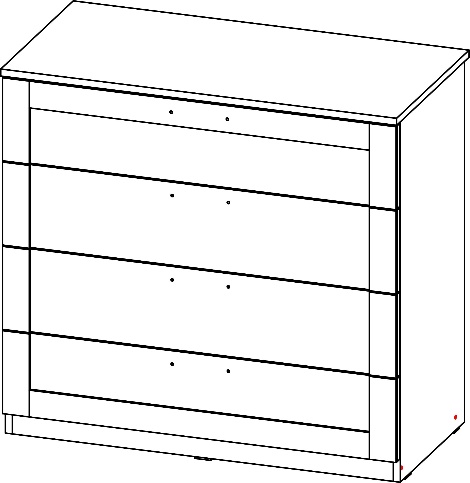 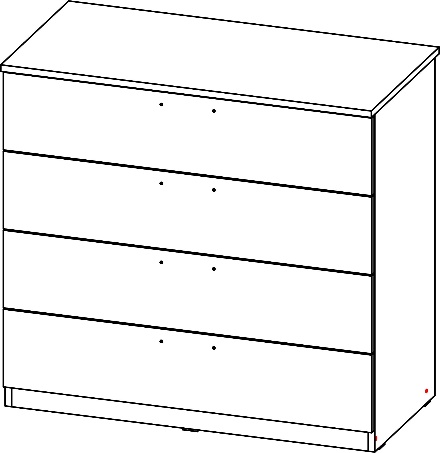  Фурнитура: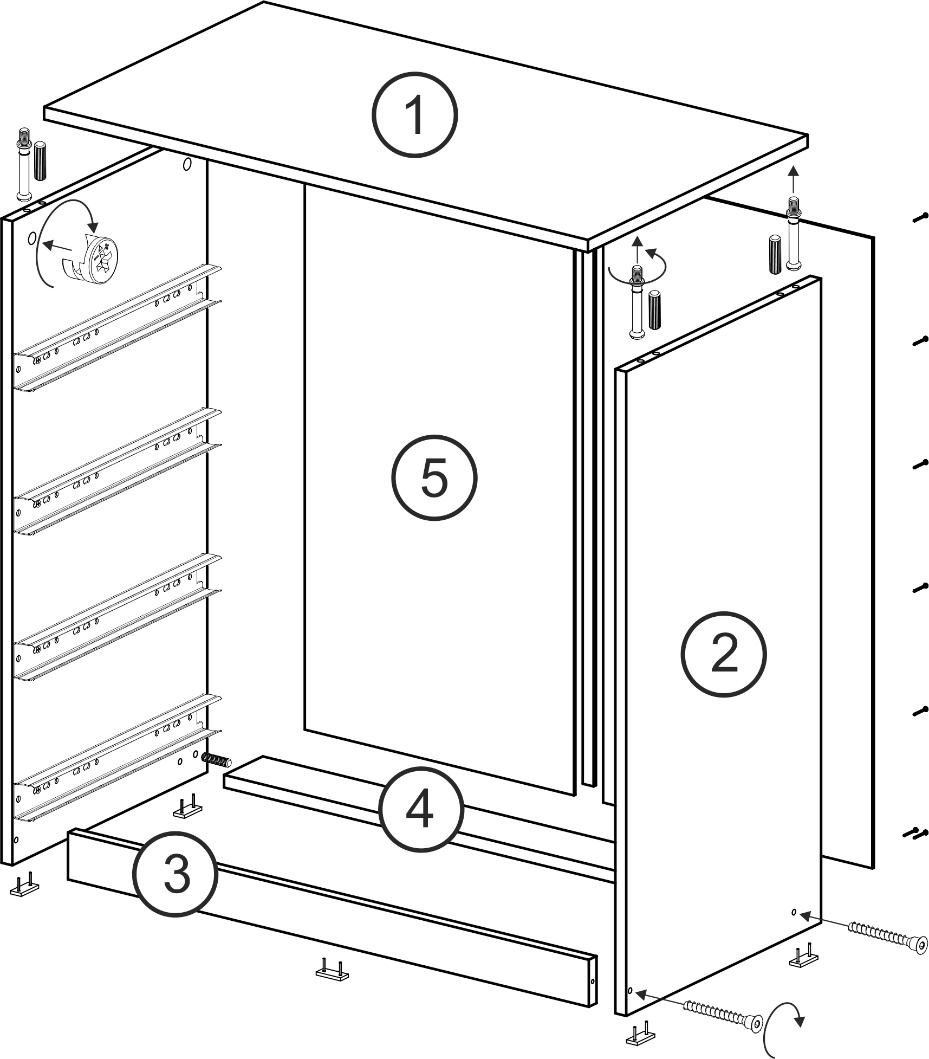 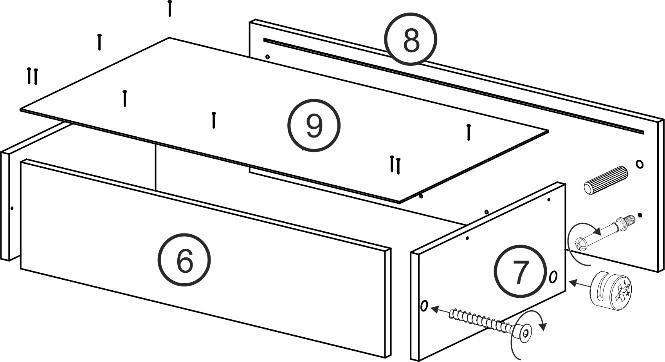 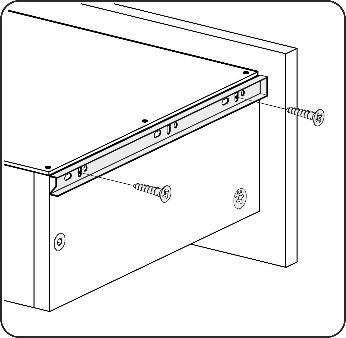                                                    Рис.1Инструкция по сборке и эксплуатации Подготовка к сборкеПриступая к сборке изделия необходимо:Внимательно ознакомиться с данной инструкцией.Распаковать пакеты, скомплектовать детали согласно схемы сборки. Номера позиций деталей на схеме соответствуют номерам, проставленным в схеме сборки. Проверить наличие фурнитуры и металлических изделий.Подготовить необходимый инструмент для сборки: отвертку, молоток, шнур(метр), клей ПВА и т.п.Во избежание повреждений деталей сборку производить на чистой поверхности, покрытой тканью или бумагой.СборкаПри монтаже на шканты для прочности необходимо использовать клей ПВА.На нижние торцевые кромки боков (поз.2) прибить подпятники гвоздями 2х25.Установить направляющие на бока (поз.2) шурупами 4х16 по наколкам.Сборка корпуса: бока (поз.2), планку (поз.4) и цоколь (поз.3) соединить при помощи шкантов и евровинтов 7х50.Колпак (поз.1) прикрутить с помощью шкантов и эксцентриковой стяжки.Выставить диагональ каркаса, скрепить ДВПО соединительным профилем, вставить ДВПО (поз.5) в паз колпака (поз.1) и прибить гвоздями 2,1х25 с шагом 150 мм.Сборка ящика (ящик на схеме перевернут)Бока ящика (поз.7) соединить с задней стенкой ящика (поз.6) евровинты 7х50, и фасадом (поз.8) на шканты и стяжки эксцентриковые.Выставить диагональ ящика, вставить ДВПО (поз.9) в паз фасада и прибить гвоздями.Прикрутить ответную планку направляющей к бокам ящика шурупами 4х16 по наколкам. (Рис.1) Прикрутить ручки. Вставить ящики. Спецификация:НаименованиеКол-воЕд.изм.Гвозди ершистые 2,1х25РучкиКлюч для евровинта Евровинт 7х50 + заглушкиСтяжка эксцентриковая + заглушкиПодпятник малый Шуруп 4х16Шкант  8х307641121253214шт.шт.шт.шт.к-т.шт.шт.шт.НаименованиеРазмерКол-воПоз.КолпакБокПланка Стенка задняя ящикаСтенка боковая ящика Фасад ящика ЦокольДВПО – Задняя стенкаДВПО – Дно ящика Профиль соединительный Направляющие ПВ 900х451822х402868х80811х120400х120189х89760х868804х447840х4067844001 шт.2 шт.1 шт.4 шт.8 шт.4 шт.1 шт.2 шт.4 шт.1 шт.4 к-т.124678359